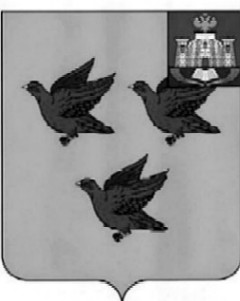 РОССИЙСКАЯ ФЕДЕРАЦИЯОРЛОВСКАЯ ОБЛАСТЬАДМИНИСТРАЦИИ ГОРОДА ЛИВНЫП О С Т А Н О В Л Е Н И Е  10 декабря  2018г.                                                                                                 № 131          г. ЛивныОб утверждении  схемы размещения нестационарных торговых объектов на территории  города Ливны на 2019 годВ целях упорядочения размещения и функционирования нестационарных торговых объектов на территории города Ливны,  руководствуясь  Федеральным законом от 06 октября . №131-ФЗ «Об общих принципах организации местного самоуправления в Российской Федерации»,     частью 3 статьи 10 Федерального закона от 28 декабря . № 381-ФЗ «Об основах государственного регулирования торговой деятельности в Российской Федерации», приказом  Департамента промышленности, связи и торговли Орловской области от 07 июля . № 77 «Об утверждении  Порядка разработки и утверждения схемы размещения нестационарных торговых объектов на земельных участках, в зданиях, строениях, сооружениях, находящихся в государственной собственности или муниципальной собственности, органами местного самоуправления муниципальных образований Орловской области», постановлением администрации города Ливны от 13 ноября 2017 г. № 130 «О размещении нестационарных торговых объектов на территории города Ливны Орловской области», учитывая решение заседания рабочей группы по рассмотрению предложений и замечаний к проекту схемы размещения нестационарных торговых объектов на территории города Ливны  от 21 ноября 2018 года,  администрация города п о с т а н о в л я е т:Утвердить схему размещения нестационарных торговых объектов на территории города Ливны на 2019 год согласно приложению к настоящему постановлению.Комитету экономики, предпринимательства и торговли администрации города Ливны (Золкина С.А.) направить в Департамент промышленности и торговли Орловской области утвержденную схему размещения нестационарных торговых объектов. Признать утратившим силу постановление администрации города Ливны от 15 ноября 2017 года №133 «Об утверждении схемы размещения нестационарных торговых объектов на территории города Ливны на 2018 год» с 31.12.2018 года.Настоящее постановление вступает в силу с 01 января 2019 года.Отделу документационного и хозяйственного обеспечения (Кофанова Л.И.) опубликовать настоящее постановление в газете «Ливенский вестник».Отделу информационных технологий (Бывшев И.В.) разместить настоящее постановление  на официальном сайте администрации  города.Контроль за исполнением настоящего постановления возложить на первого заместителя главы администрации города Л.И.Полунину.Глава города                                                                                             С.А.ТрубицинС Х Е М А  размещения нестационарных торговых объектов    на территории города Ливны на  2019 год№п/пВид нестационарного торгового объектаАдрес, месторасположение нестационарного торгового объектаВид собственности земельного участка, на котором располагается нестационарный торговый объектАссортимент реализуемых товаров и услугРежимработыПлощадь для размещения нестационарного торгового объекта (кв.м.)Планируемыйсрок размещениянестационарноготоргового объекта123456781Киоскул.Др.Народов(у дома №58 по ул. Свердлова)Государственная собственность не разграниченаПечатная продукция8-20чежедневно12,0с 11.08.2014г.по 11.08.2019г.2Киоскул.М.Горького(у дома №11)-//-Печатная продукция8-20чежедневно12,0с 11.08.2014г.по 11.08.2019г.3Киоскул.Кирова (рядом с Автовокзалом)-//-Печатная продукция8-20чежедневно12,0с 11.08.2014г.по 11.08.2019г.4Киоскул.Кирова(пл.ж/д вокзала)-//-Печатная продукция8-20чежедневно12,0с 11.08.2014г.по 11.08.2019г.5Киоскул.М.Горького(у дома № 6)-//-Печатная продукция8-20чежедневно12,0с 11.08.2014г.по 11.08.2019г.6Киоскул.Др.Народов(у дома №119)-//-Печатная продукция8-20чежедневно12,0с 11.08.2014г.по 11.08.2019г.7Киоскул.Мира (у дома №17 по ул.Денисова)-//-Печатная продукция8-20чежедневно12,0с 11.08.2014г.по 11.08.2019г.8Киоскул.Мира (у дома №195)-//-Печатная продукция8-20чежедневно12,0с 11.08.2014г.по 11.08.2019г.9Киоскул.Денисова (рядом с  магазином «Магнит»)-//-Печатная продукция8-20чежедневно12,0с 01.10.2017г.по 01.10.2020г.10Киоскул.Гайдара (рядом с  магазином «Пятерочка»)-//-Печатная продукция8-20чежедневно12,0с 01.10.2017г.по 01.10.2020г.11Торговый павильонул.Денисова, 2-А-//-Продовольственные товары8-21чежедневно30,0с 01.01.2019г. по 31.12.2019г.12Киоскул.Мира (у дома №17 по ул. Денисова)-//-Бытовые услуги9-18чежедневно10.0с 01.05.2016г. по 01.05.2021г.13Торговый павильонул.Мира,150-//-Непродовольственные товары 10-19чежедневно50,0с 01.05.2016г. по  01.05. 2021г.14Киоскул.Мира,182,уч.1-//-Ремонт обуви10-19чежедневно9.8с 01.10.2015г. по 01.11. 2020г.15Торговый павильонАвтовокзальная площадь-//-Продовольственные товары8-20чежедневно81,0с 01.01.2019г. по 31.12.2019г.16Торговый павильонул.Мира,203 д-//-Продовольственные товары8-20чежедневно81,0с 01.01.2019г. по 31.12.2019г.17Киоскул.Мира (у входа в парк АО «ГМС Ливгидромаш»)-//-Хлебобулочные изделия7-19чежедневно6.0С 25.07.2016г. по 25.07.2021г.18Киоскул.Октябрьская, 9-//-Хлебобулочные изделия7-19чежедневно16,4С 01.05.2016г. по 01.05.2021г.19Киоскул. Мира(около общежития по ул.Денисова)-//-Хлебобулочные изделия7-19чежедневно8,0С  25.07.2016г. по 25.07.2021г.20Киоскул. Мира 180Бытовые услуги9-18чежедневно10,0С 01.05.2016г. по 01.05.2021г.21Киоскул.Октябрьская,92-А-//-Бытовые услуги10-19чежедневно18,0с 01.05.2016г. по 01.05.2021г.22Киоскул.Денисова (остановка «Микрорайон»)-//-Бытовые услуги9-18чежедневно9,0с 20.05.2017г. по20.05.2020г.23Киоскул.Кирова (пл.ж/д вокзала)-//-Оказание услуг  общественного питания10-23ч ежедневно12,0с 30.11.2017г. по  30.11.2020г.24Киоскул.Кирова( рядом с  автовокзалом)-//-Оказание услуг  общественного питания10-23ч ежедневно12,0с 30.11.2017г. по  30.11.2020г.25Киоскул.Денисова (остановочный павильон у здания общежития)-//-Оказание услуг  общественного питания10-23ч ежедневно12,0с 30.11.2017г. по  30.11.2020г.26Торгово-остановочный комплексул. Октябрьская, остановка «Октябрьская»-//-Оказание услуг  общественного питания9-20ч ежедневно31,0с 01.01.2019г. по 31.12.2019г.27Торговый павильонул. М.горького (Автовокзальная площадь)-//-Хлебобулочные изделия9-18ч ежедневно30,0с 01.01.2019г. по 31.12.2019г.28Торговый павильонул.Мира (перекресток с ул.Денисова)-//-Продовольственные товары9-18ч ежедневно30,0с 01.01.2019г. по 31.12.2019г.29Киоскул.Мира (у здания общежития)-//-Молочная продукция9-18ч ежедневно6,0с 01.01.2019г. по 31.12.2019г.30Киоскул.Мира (у дома №205)-//-Мясные изделия9-18ч ежедневно6,0с 01.01.2019г. по 31.12.2019г.31Киоскул.Мира (у дома №205)-//-Хлебобулочные изделия9-18 ежедневно6,0с 01.01.2019г. по 31.12.2019г.32Киоскул.Октябрьская(у дома №9)-//-Промышленные товары9-18 ч.ежедневно30,0с 01.01.2019г. по 31.12.2019г.33Торговый павильонул.Мира (перекресток с ул.Денисова)-//-Продовольственная товары9-18 ч.ежедневно96,0с 01.01.2019г. по 31.12.2019г.34Торговый павильонул.Октябрьская(у дома №9)-//-Промышленные товары 9-18 ч.ежедневно30,0с 20.05.2017г. по 20.05.2022г35Киоск  ул.Энергетиков 1-//-Продовольствен-ные товары9-18 ч.ежедневно10,0с 01.01.2019г. по 31.12.2019г.36Торговый павильонул.Кирова (площадь у ж/д вокзала)-//-Бытовые услуги6-24чежедневно50,0с 01.01.2019г. по 31.12.2019г.37Платежный терминалул.М.Горького (остановка у дома №11)-//-Бытовые услугиКруглосуточно6,0С 01.01.2017г. по 01.01.2022г.38Платежный терминалул.Октябрьская (остановка у дома №5В)-//-Бытовые услугиКруглосуточно6,0С 01.01.2017г. по 01.01.2022г.39Торговый павильонул. Чернавская (район кругового движения)-//-Оказание услуг Общественногопитания9-18 ч.ежедневно30,0С 01.10.2017г. по 01.10.2020г.40Киоскул. Мира (возле проходной АО «ГМС Ливгидромаш»)-//-Продовольственные товары9-18 ч.ежедневно6,0с 01.01.2019г. по 31.12.2019г.41Торговый павильон Автовокзальная площадь-//-Продовольственные товары9-18 ч.ежедневно60,0с 01.01.2019г. по 31.12.2019г.42Елочный базарул.Мира (перекресток с ул.Денисова)-//-Ели, сосны9-17чежедневно 16,0с 15.12.2019г. по 31.12.2019г.43Елочный базарул.Горького (у павильона «Родное село»)-//-Ели, сосны9-17чежедневно 16,0с 15.12.2019г. по 31.12.2019г.44Елочный базарул. Гайдара (напротив магазина «Пятерочка»)-//-Ели, сосны9-17чежедневно 16,0с 15.12.2019г. по 31.12.2019г.45Елочный базарул.Елецкая (перекресток с ул.Аникушкина)-//-Ели, сосны9-17чежедневно 16,0с 15.12.2019г. по 31.12.2019г.46Елочный базарул.Октябрьская (у м-на «Хороший»)-//-Ели, сосны9-17чежедневно 16,0с 15.12.2019г. по 31.12.2019г.47Елочный базарУл.Мира (у частного дома №193)-//-Ели, сосны9-17чежедневно 16,0с 15.12.2019г. по 31.12.2019г.48Елочный базарул.Кирова (перекресток с ул.Ямская)-//-Ели, сосны9-17чежедневно 16,0с 15.12.2019г. по 31.12.2019г.49Елочный базарул.Воронежская (перед магазином «Любава»)-//-Ели, сосны9-17чежедневно 16,0с 15.12.2019г. по 31.12.2019г.50ул.Фрунзе  (перед остановкой у Ж/Д станции)-//-Ели, сосны9-17чежедневно 16,0с 15.12.2019г. по 31.12.2019г.51Изотермическая емкостьул.Мира (перекресток с ул.Денисова)-//-Безалкогольные прохладительные напитки9-18чежедневно4,0с 01.05.2019г. по01. 09.2019г.52Изотермическая емкостьул.Гайдара, (напротив м-на «Пятерочка»)-//-Безалкогольные прохладительные напитки9-18чежедневно4.0с 01.05.2019г. по01. 09.2019г.53Изотермическая емкостьул. Октябрьская,9-//-Безалкогольные прохладительные напитки9-18чежедневно4,0с 01.05.2019г. по01. 09.2019г.54Изотермическая емкостьул.Воронежская (в районе магазина «Любава»)-//-Безалкогольные прохладительные напитки9-18чежедневно4,0с 01.05.2019г. по01.. 09.2019г.55Изотермическая емкостьул.Др.Народов ( около магазина «Пятерочка»)-//-Безалкогольные прохладительные напитки9-18чежедневно4,0с 01.05.2019г. по01. 09.2019г.56Изотермическая емкостьул.М.Горького  (рядом с  павильоном «Свежий хлеб»)-//-Безалкогольные прохладительные напитки9-18чежедневно4,0с 01.05.2019г. по01. 09.2019г.57Изотермическая емкостьул.Кап.Филиппова(перекресток с ул.М.Горького)-//-Безалкогольные прохладительные напитки9-18чежедневно4,0с 01.05.2019г. по01. 09.2019г.58Изотермическая емкостьул.Др.Народов (перед зданием аптеки)-//-Безалкогольные прохладительные напитки9-18чежедневно4,0с 01.05.2019г. по01. 09.2019г.59Изотермическая емкостьул.Ленина (около ФОК)-//-Безалкогольные прохладительные напитки9-18чежедневно4,0с 01.05.2019г. по01 09.2019г.60Изотермическая емкостьул.Мира (около молочной кухни)-//-Безалкогольные прохладительные напитки9-18чежедневно4,0с 01.05.2019г. по01 09.2019г.61Бахчевой развалул.Кирова (у киоска «Русский аппетит»)-//-Арбузы, дыни8-20 ч ежедневно6,0с 01.08.2019г. по31.10.2019г.62Бахчевой развалул.Воронежская (перед магазином «Любава»)-//-Арбузы, дыни8-20ч ежедневно6,0с 01.08.2019г. по31.10.2019г.63Бахчевой развалул.Гайдара (напротив магазина «Пятерочка)-//-Арбузы, дыни8-20ч ежедневно6,0с 01.08.2019г. по31.10.2019г.64Бахчевой развалул.Мира (перекресток с ул.Денисова)-//-Арбузы, дыни8-20ч ежедневно6,0с 01.08.2019г. по31.10.2019г.65Бахчевой развалул. Елецкая (перекресток с ул. Аникушкина)-//-Арбузы, дыни8-20ч ежедневно6,0с 01.08.2019г. по31.10.2019г.66Бахчевой развалул. Октябрьская(у магазина «Хороший»)-//- Арбузы, дыни8-20ч ежедневно6,0с 01.08.2019г. по31.10.2019г.67Бахчевой развалул.Фрунзе (перед остановкой у магазина «Магнит»)-//-Арбузы, дыни8-20ч ежедневно6,0с 01.08.2019г. по31.10.2019г.68Бахчевой развалул.Орловская  (напротив АЗС)-//-Арбузы, дыни8-20ч ежедневно6,0с 01.08.2019г. по31.10.2019г.69Бахчевой развалул. Кирова (перекресток с ул.Ямская)-//-Арбузы, дыни8-20 ежедневно6,0с 01.08.2019г. по31.10.2019г.